Publicado en  el 28/12/2016 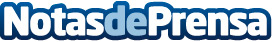 Registrar los movimientos de la pantalla del ordenador en vídeoPara ello existen diferentes aplicaciones, con las que poder crear tutoriales, partidas en linea y otras utilidadesDatos de contacto:Nota de prensa publicada en: https://www.notasdeprensa.es/aprende-a-capturar-en-video-la-pantalla-del_1 Categorias: Internacional Nacional Imágen y sonido Telecomunicaciones E-Commerce http://www.notasdeprensa.es